6-е заседание 28-го созыва    КАРАР                                                                                            РЕШЕНИЕ05.03.2020й                                  №27                                            05.03.2020г.       О повестке дня шестого  заседания Совета сельского поселения Султанбековский сельсовет муниципального района Аскинский район  Республики Башкортостан В соответствии с Федеральным законом «Об общих принципах организации местного самоуправления в Российской Федерации», Уставом сельского поселения Султанбековский сельсовет муниципального района Аскинский район Республики Башкортостан и Регламентом Совета сельского поселения Султанбековский сельсовет муниципального района Аскинский район Республики Башкортостан Совет сельского поселения Султанбековский сельсовет муниципального района Аскинский район Республики Башкортостан решил:включить в повестку шестого заседания Совета сельского поселения Султанбековский сельсовет муниципального района Аскинский район Республики Башкортостан следующие вопросы:     1. О демографической ситуации  в сельском поселении Султанбековский сельсовет муниципального района  Аскинский район Республики Башкортостан по итогам 2019 года Внесен главой сельского поселения Султанбековский сельсовет).    2. О деятельности Совета Сельского поселения Султанбековский сельсовет муниципального района Аскинский район Республики Башкортостан   в 2019 году (Внесен главой сельского поселения Султанбековский сельсовет).   3. О деятельности Администрации Сельского поселения Султанбековский  сельсовет в 2019 году (Внесен главой сельского поселения Султанбековский сельсовет).    4. О Комплексном плане мероприятий сельского поселения Султанбековский сельсовет муниципального района Аскинский район Республики Башкортостан по реализации в 2020году   Положений Посланий Президента Российской Федерации Федеральному Собранию Российской Федерации и  Главы Республики Башкортостан Государственному Собранию – Курултаю Республики Башкортостан  (Внесен главой сельского поселения Султанбековский сельсовет).   5. О внесении изменений в решение Совета сельского поселения Султанбековский сельсовет за №76 20.04.2010 года «Об утверждении Положения о бюджетном процессе в сельском поселении Султанбековский сельсовет муниципального района Аскинский район Республики Башкортостан» (Внесен главой сельского поселения Султанбековский сельсовет).6.О публичных слушаниях по проекту Правил землепользования и застройки сельского поселения Султанбековский  сельсовет муниципального района Аскинский район Республики Башкортостан. (Внесен главой сельского поселения Султанбековский сельсовет).Главасельского поселения Султанбековский сельсоветмуниципального района Аскинский районРеспублики БашкортостанФ.Ф. ШарафутдиновБАШҠОРТОСТАН РЕСПУБЛИКАҺЫАСҠЫН  РАЙОНЫМУНИЦИПАЛЬ РАЙОНЫНЫҢСОЛТАНБӘК АУЫЛ СОВЕТЫАУЫЛ  БИЛӘМӘҺЕ СОВЕТЫ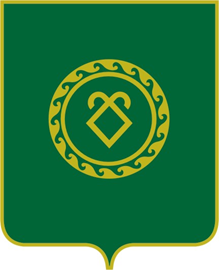 СОВЕТ СЕЛЬСКОГО ПОСЕЛЕНИЯСУЛТАНБЕКОВСКИЙ СЕЛЬСОВЕТМУНИЦИПАЛЬНОГО РАЙОНААСКИНСКИЙ РАЙОНРЕСПУБЛИКИ  БАШКОРТОСТАН